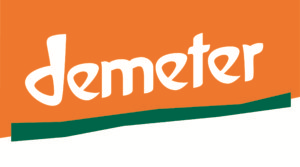 Biodynamischer Herbstseminar 2019„ Starker Boden durch Pfluglose Bearbeitung und Schädlinge“2019-10-07, PIRMADIENIS Ukmergės raj. Lyduokių bendruomenės namuoseLektorenErhard Gapp, biodynamischer Berater seit 25 Jahren, Demeter-Beratung e.V. D- 64295 DarmstadtManfred Kränzler, Demeter Bauer, Demeter Hof Schönberghof, 260 ha, D-72348 RosenfeldValentinas Genys, Pionier der fluglosen Bodenbearbeitung in Litauen, Kreis Ukmergė9.00 – 10.00 	Stunde für das Ankommen 10.00 – 10.15	Begrüßung und Frangestellung an die Lektoren 10.15 – 11.15	Kompostieren, thermisch oder MC ? (Mikrobielle Carbonisierung)11.15 – 12.00	Schädlinge im Acker- und Gemüsebau, Kartoffelkäfer, Kornkäfer, Lagermotten 		Maßnahmen dagegen, u.a. Veraschung 12.00 – 13.00	Bodenbearbeitung und Unkrautregulierung Pfluglos- Systeme Wiethaler, Turiel , Vorteile, NachteileMaschinen in der pfluglosen BodenbearbeitungErfahrungen mit der Bodenbearbeitung am Schönberghof 13.00 – 14.00	Mittagessen im Gemeindehaus, dafür sorgen die Organisatoren14.00 – 15.30	Besichtigung der pfluglosen Feldern von dem Biobauer Valentinas Genys,Spatenproben 15.30 – 17.00	Welche Impulse nehme ich von diesem Seminar mit nach Hause?Welche Fragen sind entstanden? Welche Unterstützung brauche ich und wo ist sie zu suchen?Organisator:Litauischer Verband für biodynamische Landwirtschaft und Verarbeitung “Biodinamika LT”Zusammen mit dem Biobauer Valentinas Genys, tel. 8-686-67084Information und Anmeldung: Rasa Čirienė, zaliarasa@gmail.com, tel. 8-612-66555Preis: 30,00 EUR für “Biodinamika LT” Mitglieder, 40,00 EUR – regulärer Preis ohne MwStDolmetscherleistung: 7,00 EUR (zahlt jeder Teilnehmer vor Ort)Mittagessen: 5,00 EURZertifikat: 2,00 EUR (bitte um Bestellung bei Anmeldung)